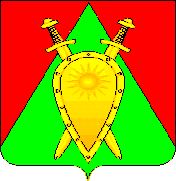 ДУМА ГОРОДСКОГО ОКРУГА ЗАТО П. ГОРНЫЙР Е Ш Е Н И Е01 сентября  2022 года	                   	                                                               № 41О согласии на полную или частичную замену дотаций на выравнивание бюджетной обеспеченности городского округа ЗАТОп. Горный дополнительными нормативами отчислений в бюджет городского округа ЗАТО п Горный от налога на доходы физических лиц на 2023-2025 годыВ соответствии с статьей 138 Бюджетного кодекса Российской Федерации,ДУМА ГОРОДСКОГО ОКРУГА РЕШИЛА:Дать согласие на полную или частичную замену дотаций на выравнивание бюджетной обеспеченности городского округа ЗАТО п.Горный дополнительными нормативами отчислений в бюджет городского округа ЗАТО п. Горный от налога на доходы физических лиц на 2023-2025 годы. 2.	Настоящее решение опубликовать (обнародовать) на официальном сайте городского округа ЗАТО п. Горный https://gorniy.75.ru. 3.	Настоящее решение вступает в силу на следующий день после дня его официального опубликования (обнародования).Председатель Думы городского округа ЗАТО п. Горный                                                                             Ю.А.ЛовчиковаГлава ЗАТО п. Горный                                                                        Т.В.Карнаух